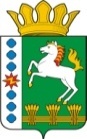 КОНТРОЛЬНО-СЧЕТНЫЙ ОРГАН ШАРЫПОВСКОГО РАЙОНАКрасноярского краяЗаключениена проект Решения Парнинского сельского Совета депутатов «О внесении изменений в Решение Парнинского сельского Совета депутатов от 15.12.2015 № 05-12 «О бюджете поселения на 2016 год и плановый период 2017-2018 годов»  (в ред. от 21.06.2016 № 09-21)25 августа  2016 год 							         № 80Настоящее экспертное заключение подготовлено Контрольно – счетным органом Шарыповского района на основании ст. 157 Бюджетного  кодекса Российской Федерации, ст. 9 Федерального закона от 07.02.2011 № 6-ФЗ «Об общих принципах организации и деятельности контрольно – счетных органов субъектов Российской Федерации и муниципальных образований», ст. 5 Решения Шарыповского районного Совета депутатов от 20.09.2012 № 31/289р «О внесении изменений и дополнений в Решение Шарыповского районного Совета депутатов от 21.06.2012 № 28/272р «О создании Контрольно – счетного органа Шарыповского района» (в ред. от 20.03.2014 № 46/536р, от 25.09.2014 № 51/573р, 26.02.2015 № 56/671р) и в соответствии со стандартом организации деятельности Контрольно – счетного органа Шарыповского района СОД 2 «Организация, проведение и оформление результатов финансово – экономической экспертизы проектов Решений Шарыповского районного Совета депутатов и нормативно – правовых актов по бюджетно – финансовым вопросам и вопросам использования муниципального имущества и проектов муниципальных программ» утвержденного приказом Контрольно – счетного органа Шарыповского района от 16.12.2013 № 29, Соглашения от 22.01.2015 «О передаче Контрольно-счетному органу Шарыповского района полномочий Контрольно-счетного органа Парнинского  сельсовета по осуществлению внешнего муниципального финансового контроля».Представленный на экспертизу проект Решения Парнинского сельского Совета депутатов «О внесении изменений и дополнений в Решение Парнинского сельского Совета депутатов от 15.12.2015 № 05-12 «О бюджете поселения на 2016 год и плановый период 2017-2018 годов» (в ред. от 21.06.2016 № 09-21) направлен в Контрольно – счетный орган Шарыповского района 25 августа 2016 года. Разработчиком данного проекта Решения является администрация Парнинского сельсовета.Мероприятие проведено 25 августа  2016 года.В ходе подготовки заключения Контрольно – счетным органом Шарыповского района были проанализированы следующие материалы:- проект Решения Парнинского сельского Совета депутатов «О внесении изменений и дополнений в Решение Парнинского сельского Совета депутатов от 15.12.2015 № 05-12 «О бюджете поселения на 2016 год и плановый период 2017-2018 годов» (в ред. от 21.06.2016 № 09-21);-  решение Парнинского сельского Совета депутатов от 15.12.2015 № 05-12 «О бюджете поселения на 2016 год и плановый период 2017-2018 годов».В соответствии с проектом  Решения Парнинского  сельского Совета депутатов «О внесении изменений и дополнений в Решение Парнинского сельского Совета депутатов от 15.12.2015 № 05-12 «О бюджете поселения на 2016 год и плановый период 2017-2018 годов» (в ред. от 21.06.2016 № 09-21) предлагается внести изменения в следующие статьи:В статью 1 внести следующей изменения:«1. Утвердить основные характеристики  бюджета поселения  на 2016 год:Таблица 1Прогнозируемый общий объем доходов бюджета поселения на 2016 год увеличился в сумме 1 758 617,00 руб.  (12,79%).Анализ изменения доходов бюджета поселения на 2016 годТаблица 2(руб.)Безвозмездные поступления в соответствии с краевыми законами, нормативными правовыми актами Правительства Красноярского края и Шарыповского района, соглашениями, заключенными с главными распорядителями средств краевого бюджета, уведомлениями главных распорядителей средств краевого и районного бюджетов увеличиваются на 365421,00 руб. и составят 365 421,00  руб., из них:–  на осуществление дорожной деятельности в отношении автомобильных дорог общего пользования местного значения за счет средств дорожного фонда Красноярского края в сумме 326 621,00  руб.;–  на обустройство пешеходных переходов и нанесение дорожной разметки на автомобильных дорогах общего пользования местного значения за счет средств краевого бюджета в сумме 38 800,00 руб.Общий объем расходов бюджета поселения на 2016 год увеличился  в сумме 1 763 917,00 рублей (12,03%).Анализ изменения расходов бюджета поселения за 2016 годТаблица 3(руб.)Увеличение бюджетных ассигнований за счет уточнения остатка прошлого года на 495 000,00 рублей, в том числе:- штраф Россельхознадзора согласно ч.2 ст.8.7. КоПА РФ согласно Постановления по делу об административном правонарушении № 113-518 от 01.12.2014 года – 80 000,0 рублей и № 220-517 от 24.11.2014 года – 10 000,0 рублей (невыполнение установленных требований  по ухудшению качественного состояния земель (несанкционированная свалка)) в сумме 90 000,00 рублей (813 0104 0150091970);- на замену насоса в водонапорной башне по адресу: с.Большое Озеро, ул.Советская, 1 а (в связи с непригодностью для дальнейшей эксплуатации в результате пожара) в сумме 54 000,0 рублей (813 0502 0310093660);- на ремонт водонапорной башни в с.Парная, ул.Зеленая, 14 (в связи с кражей электропроводки) в сумме 16 000,0 рублей (813 0502 0310093670);- на уличное освещение (приобретение электротоваров) в сумме 20 000,00 рублей (813 0503 0310093790);- на прочие мероприятия по благоустройству ( приобретение хоз.товаров) в сумме 5 000,00 рублей (813 0503 03193740);- на выполнение муниципального задания МБУК «Парнинская ЦКС» (в связи с увеличением потребления электроэнергии и увеличения тарифов) в сумме 310 000,00 рублей (813 0801 0210092980).Увеличение бюджетных ассигнований за счет краевых средств на 365 421,0 руб., в том числе:- на осуществление дорожной деятельности в отношении автомобильных дорог общего пользования местного значения за счет средств дорожного фонда Красноярского края  в сумме 326 621,00 руб. (813 0409 0320073930);- на обустройство пешеходных переходов и нанесение дорожной разметки на автомобильных дорогах общего пользования местного значения за счет средств краевого бюджета в сумме  38 800,00 рублей (813 0409 0320074920). Перераспределение бюджетных ассигнований:экономии в сумме 205 000,00 рублей за счет замены ламп ДРЛ 250 на светодиодные прожекторы в количестве 89 штук с КБЕ 813 0503 0310093790) «Содержание и ремонт уличного освещения»  на КБК 813 0801 0210092980) субсидии на финансовое обеспечение выполнения муниципального задания МБУК «Парнинская ЦКС» (на оплату электроэнергии за коммунальные услуги);в связи с уточнением КЦСР в сумме 13 460,00 рублей на софинансирование произведено перераспределение с  КБК 813 0409 0320093840 «Осуществление дорожной деятельности в отношении автомобильных дорог общего пользования местного значения за счет средств дорожного фонда» на  КБК 813 0409 03200S3930 «Осуществление дорожной деятельности в отношении автомобильных дорог общего пользования местного значения за счет средств дорожного фонда муниципального образования Парнинский сельсовет»;в связи с уточнением КЦСР в сумме 7 760,00 рублей на софинансирование произведено перераспределение с КБК 813 0409 0320093840 «Осуществление дорожной деятельности в отношении автомобильных дорог общего пользования местного значения за счет средств дорожного фонда» на  КБК 813 0409 03200S4920 «Обустройство пешеходных переходов и нанесение дорожной разметки на автомобильных дорогах общего пользования местного значения за счет средств дорожного фонда муниципального образования Парнинский сельсовет».При принятии проекта Решения «О внесении изменений и дополнений в Решение  Парнинского сельского Совета депутатов от 15.12.2015  № 05-12 «О бюджете поселения на 2016 год и плановый период 2017-2018 годов» на заседании сессии 21.06.2016 года Парнинским сельским Советом депутатов было рассмотрено и принято предложение о добавление средств в сумме 6 955,00 рублей за счет уточнения остатка прошлых лет  на софинансирование  «Осуществление дорожной деятельности в отношении автомобильных дорог общего пользования местного значения за счет средств дорожного фонда муниципального образования Парнинский сельсовет».При проверке правильности планирования и составления проекта Решения  нарушений не установлено.На основании выше изложенного Контрольно – счетный орган  Шарыповского района предлагает принять проект Решения Парнинского сельского Совета депутатов «О внесении изменений и дополнений в Решение Парнинского сельского Совета депутатов от 15.12.2015 № 05-12 «О бюджете поселения на 2016 год и плановый период 2017-2018 годов» (в ред. от 21.06.2016 № 09-21).Аудитор Контрольно – счетного органа					И.В. Шмидт					Предыдущая редакцияПредлагаемая редакция1) прогнозируемый общий объем доходов бюджета поселения в сумме13т 753 001,00 рублей15 511 618,00 рублей2) общий объем расходов бюджета поселения  в сумме14 662 836,00 рублей16 426 753,00 рублей3) дефицит бюджета поселения  в сумме909 835,00 рублей915 135,00 рублей4) источники финансирования дефицита бюджета поселения  в сумме909 835,00 рублей915 135,00 рублейНаименование групп, подгрупп, статей, подстатей, элементов, подвидов доходов, кодов классификации операций сектора государственного управления, относящихся к доходам бюджетовпредыдущая редакция Решенияпредлагаемая редакция проекта Решенияувеличение% увеличенияНАЛОГОВЫЕ И НЕНАЛОГОВЫЕ ДОХОДЫ, в том числе5 488 200,05 488 200,000,00100Налог на доходы физических лиц 1 457 100,01 457 100,00,00100НАЛОГИ НА ТОВАРЫ (РАБОТЫ, УСЛУГИ), РЕАЛИЗУЕМЫЕ НА ТЕРРИТОРИ РОССИЙСКОЙ ФЕДЕРАЦИИ384 800,00384 800,000,00100НАЛОГ НА СОВОКУПНЫЙ ДОХОД7 100,007100,00,00100НАЛОГ НА ИМУЩЕСТВО3 515 200,003 515 200,000,00100ГОСУДАРСТВЕННАЯ ПОШЛИНА12 000,0012 000,000,00100ДОХОДЫ ОТ ИСПОЛЬЗОВАНИЯ ИМУЩЕСТВА, НАХОДЯЩЕГОСЯ В ГОСУДАРСТВЕННОЙ И МУНИЦИПАЛЬНОЙ СОБСТВЕННОСТИ112 000,00112 000,000,00100БЕЗВОЗМЕЗДНЫЕ ПОСТУПЛЕНИЯ8 264 801,0010 023 418,001 758 617,00121,28дотации бюджетам субъектов РФ и муниципальных образований7 252 700,007 252 700,000,00100субвенции бюджетам субъектов РФ и муниципальных образований269 400,00272 374,002 974,00101,1Иные межбюджетные трансферты742 701,002 498 344,001 755 643,00336,39Всего доходов13 753 001,0015 511 618,001 758 617,00112,79наименование показателя бюджетной классификацииРаздел, подразделпредыдущая редакция предлагаемая редакция отклонение% отклонения12345 (4-3)6Общегосударственные вопросы01003 773 300,003 775 978,002 678,00100,07функционирование высшего должностного лица субъекта РФ и органа местного самоуправления0102584 300,00584 300,000,00100,00функционирование Правительства РФ, высших органов исполнительной власти субъектов РФ, местных администраций01043 159 400,003 162 078,002 678,00100,08резервные фонды011110 000,0010 000,000,00100,00другие общегосударственные вопросы011319 600,0019 600,000,00100,00Национальная оборона0200261 300,00264 274,002 974,00101,14мобилизационная и вневойсковая подготовка0203261 300,00264 274,002 974,00101,14Национальная безопасность и правоохранительная деятельность03001 500,0060 668,0059 168,004044,53защита населения и территории от чрезвычайных ситуаций природного и техногенного характера, гражданская оборона0309500,00500,000,00100,00обеспечение пожарной безопасности03101 000,0060 168,0059 168,006016,80Национальная экономика0400807 196,002 181 747,001 374 551,00270,29водное хозяйство040628 800,0028 800,000,00100,00дорожное хозяйство0409778 396,002 152 947,001 374 551,00276,59Жилищно - коммунальное хозяйство05001 624 240,001 924 189,00299 949,00118,47коммунальное хозяйство0502212 080,00512 029,00299 949,00241,43благоустройство05031 412 160,001 412 160,000,00100,00Культура, кинематография08008 171 300,008 190 597,0019 297,00100,24культура08018 171 300,008 190 597,0019 297,00100,24Социальная политика100024 000,0024 000,000,00100,00пенсионное обеспечение100124 000,0024 000,000,00100,00Обслуживание государственного и муниципального долга13000,005 300,005 300,00100,00Обслуживание государственного и муниципального долга13010,005 300,005 300,00100,00ВСЕГО РАСХОДЫ14 668 136,0016 426 753,001 758 617,00111,99